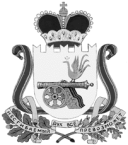 ВЯЗЕМСКИЙ РАЙОННЫЙ СОВЕТ ДЕПУТАТОВРЕШЕНИЕот 23.11.2022 № 83О внесении изменений в Положение о бюджетном процессе муниципального образования «Вяземский район» Смоленской областиВ соответствии с Бюджетным кодексом Российской Федерации, статьей 21 Устава муниципального образования «Вяземский район» Смоленской области, Вяземский районный Совет депутатов:РЕШИЛ:1. Внести в Положение о бюджетном процессе муниципального образования «Вяземский район» Смоленской области, утвержденное решением Вяземского районного Совета депутатов от 26.02.2014 № 12 (в редакции от 30.09.2015 № 69, от 30.11.2016 № 96, от 28.06.2017 № 104, от 25.10.2017 №141, от 28.03.2018 №34, от 25.11.2020 № 71, от 13.10.2021 № 94) следующие изменения:1.1. в статье 3:а) пункт 3.1 части 2 признать утратившим силу;б) пункт 1 части 4 изложить в следующей редакции:«- о прогнозном плане (программе) приватизации муниципального имущества муниципального образования «Вяземский район» Смоленской области на плановый период;»;1.2. в абзаце первом части 1 статьи 9 слова «бюджетный прогноз (проект бюджетного прогноза, проект изменений бюджетного прогноза) муниципального образования «Вяземский район» Смоленской области на долгосрочный период;» исключить;2. Приостановить с 1 января 2023 года до 1 января 2024 года действие пункта 21 части 1 статьи 9 Положения о бюджетном процессе муниципального образования «Вяземский район» Смоленской области, утвержденного решением Вяземского районного Совета депутатов от 26.02.2014 № 12 (в редакции от 30.09.2015 № 69, от 30.11.2016 № 96, от 28.06.2017 № 104, от 25.10.2017 №141, от 28.03.2018 №34, от 25.11.2020 № 71, от 13.10.2021 № 94).3. Настоящее решение вступает в силу со дня его официального опубликования.4. Положения пункта 3.1 части 2 статьи 3, абзаца первого части 1 статьи 9, пункта 21 части 1 статьи 9 Положения о бюджетном процессе муниципального образования «Вяземский район» Смоленской области, утвержденного решением Вяземского районного Совета депутатов от 26.02.2014 № 12 (в редакции от 30.09.2015 № 69, от 30.11.2016 № 96, от 28.06.2017 № 104, от 25.10.2017 №141, от 28.03.2018 №34, от 25.11.2020 № 71, от 13.10.2021 № 94, в редакции настоящего решения), применяются к правоотношениям, возникшим со дня вступления в силу Федерального закона от 21.11.2022 № 448-ФЗ «О внесении изменений в Бюджетный кодекс Российской Федерации и отдельные законодательные акты Российской Федерации, приостановлении действия отдельных положений Бюджетного кодекса Российской Федерации, признании утратившими силу отдельных положений законодательных актов Российской Федерации и об установлении особенностей исполнения бюджетов бюджетной системы Российской Федерации в 2023 году».5. Разместить настоящее решение на официальном сайте Вяземского районного Совета депутатов vyazma-region67.ru.Председатель Вяземского районного Совета депутатов_________________ В. М. НикулинГлава муниципального образования «Вяземский район» Смоленской области_________________ И.В. Демидова